A° 2022	N° 62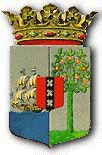 PUBLICATIEBLADMINISTERIËLE REGELING MET ALGEMENE WERKING van de 30ste juni 2022 tot vaststelling van tijdelijke maatregelen in het kader van de buitengewone omstandigheid potentiële tropische storm Bonnie (Tijdelijke regeling maatregelen buitengewone omstandigheid potentiële tropische storm Bonnie)____________De Minister van Algemene Zaken,	Overwegende:dat met het Landsbesluit buitengewone omstandigheid potentiële tropische storm Bonnie de bevoegdheden opgenomen in enkele artikelen van de Lei Estado di Emergensia in werking zijn gesteld op grond van de redenen genoemd in de considerans van voornoemd landsbesluit; dat ter uitvoering van het vorenstaande een ministeriële regeling met algemene werking  moet worden vastgesteld ter uitwerking van de nodige maatregelen;Gelet op:artikelen 23 en 26, derde lid, van de Lei Estado di Emergensia; het Landsbesluit buitengewone omstandigheid potentiële tropische storm Bonnie;Heeft besloten:Dag- en avondklokArtikel 11. Het is verboden zich vanaf woensdag 29 juni 2022, tussen 11.00 uur tot donderdag, 30 juni 2022, 04.00 uur op de openbare weg bedoeld in artikel 1, aanhef en onder g, van de Landsverordening openbare orde te begeven, zich aan de openbare weg op te houden, zich te begeven op andere plaatsen dan de eigen woning, dan wel op enige wijze in de open lucht te vertoeven, anders dan op het terrein behorende bij en direct aangrenzende aan de eigen woning. 2. Het verbod in het eerste lid geldt niet voor: a. de personen die deel uitmaken van de organen, organisaties en instellingen, bedoeld in artikel 11, vijfde lid, van de Lei Estado di Emergensia, in de uitoefening van hun functie; b. procesgemachtigden, journalisten met perskaart en voor een zitting bij name uitgenodigde personen, bedoeld in artikel 11, zesde lid, van de Lei Estado di Emergensia;c. de aangewezen personen of categorie personen die door of namens de Minister van Algemene Zaken bij ministeriële beschikking, bedoeld in artikel 27 van de Lei Estado di Emergensia, van het verbod zijn ontheven of vrijgesteld.NoodsituatiesArtikel 2Het verbod in artikel 1 geldt niet voor personen die in afwijking van het bepaalde bij of krachtens artikel 1, tweede lid, zich op de openbare weg begeven of zich daarop moeten ophouden, mits hiertoe een noodzaak bestaat waarvoor geen uitstel mogelijk is en zij die kunnen aantonen.Verbod dienstverlening aan het publiekArtikel 3Het is verboden om vanaf woensdag, 29 juni 2022, 10.00 uur tot donderdag, 30 juni 2022, 04.00 uur enig bedrijf of onderneming voor het publiek open te houden, waarbij de dienstverlening in fysieke aanwezigheid of nabijheid, al dan niet op locatie van het bedrijf of onderneming, aan het publiek wordt verleend. Sluiting onderwijsinstellingenArtikel 4Het is verboden om op woensdag 29 juni 2022 en donderdag 30 juni 2022 enige onderwijsinstelling voor docenten, leerlingen, studenten en ondersteunend onderwijspersoneel  open te houden en onderwijs te geven.Het verbod in het eerste lid geldt niet de onderwijsinstelling SKAIH Pre-Universitario ten behoeve van de  leerlingen die op woensdag,  29 juni 2022, een examen moeten afleggen.Verbod op evenementenArtikel 5Het is verboden om op woensdag, 29 juni 2022 en donderdag, 30 juni 2022 enig evenement of andere amusementactiviteiten in een open of besloten binnen- of buitenruimte voor het publiek te organiseren, te houden, dan wel toe te laten. InwerkingtredingArtikel 6Deze regeling treedt in werking met ingang van de datum van bekendmaking en werkt terug tot en met 29 juni 2022..CiteertitelArtikel 7Deze regeling wordt aangehaald als: Tijdelijke regeling maatregelen buitengewone omstandigheid potentiële tropische storm Bonnie.Gegeven te Willemstad, 30 juni 2022De Minister van Algemene Zaken,G.S. PISASUitgegeven de 30ste juni 2022De Minister van Algemene Zaken, G.S. PISASToelichting behorende bij de Tijdelijke regeling maatregelen buitengewone omstandigheid potentiële tropische storm BonnieMet de onderhavige regeling wordt uitvoering gegeven aan de nodige bevoegdheden die bij het Landsbesluit buitengewone omstandigheid potentiële tropische storm Bonnie in werking zijn gesteld, teneinde te bewerkstelligen dat voornamelijk de fysieke veiligheid van het Land wordt beschermd. Gezien de korte passage van de potentiële tropische storm is het voornemen om de maatregelen zeer kort te laten gelden, teneinde de bewegingsvrijheid van personen zo min mogelijk te beperken. Met uitzondering van evenementen en het onderwijs zullen alle maatregelen per donderdag 30 juni 2022, 04.00 uur weer vervallen, tenzij gewijzigde omstandigheden tot andere maatregelen nopen. Evenementen en enige andere amusementactiviteiten zullen vooralsnog op beide  dagen geen doorgang vinden en de onderwijsinstellingen zullen ook de gehele dag gesloten blijven, met een enkele uitzondering.Financiële toelichtingDe kosten inzake deze regeling betreffen voor een deel het handhaven ervan en dienen budgetneutraal te worden uitgevoerd.De Minister van Algemene Zaken,G.S. PISAS